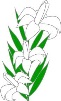 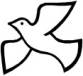 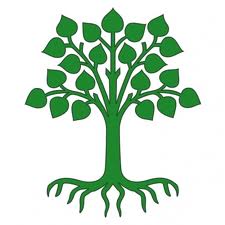 Cherry Orchard, Lichfield, WS14 9AN                             	Tel: 01543 263505	10 June 2016Website address:  http://www.stjosephslichfield.org.uk	Twitter: @StJoesLichfieldOur Catholic Mission We have an unavoidable change of date for the Leaver’s Mass. Father Michael has been asked to preach in another diocese during that week, so the Leaver’s Mass will now be celebrated on Friday 15th July at 2.30pm. Apologies for any inconvenience caused.ConfirmationWe pray for all our Year 6 children who are making their Confirmation on Sunday 26th June, at 1.00 pm at Ss. Peter & Paul’s. We welcome Bishop David McGough who will be celebrating the Mass. He will be visiting the children on Thursday 23rd June  and I am sure he will be impressed with their understanding and questions. All other children are welcome to come and sing in the choir.Parish Mass/Children’s LiturgyThe parish newsletter or website www.romancatholiclichfield.co.uk contains information about Masses and other church notices. Mass Times: 	6.00pm Saturday @ SS Peter & Paul (with Children’s Liturgy)	      	8.30am Sunday @ Holy Cross (with Children’s Liturgy) 	      	11.00am Sunday @ SS Peter & Paul (with Children’s Liturgy) AttendanceCongratulations to Y4, the class with the highest attendance this week with 98%.First Holy Communion PhotographsPlease could orders for photographs be handed in to the office by Monday 13 June?Y6 Laches WoodWell, Year 6 are back safe and sound from Laches Wood. They had a fantastic fun-packed week with lovely weather. I spent the afternoon with them on Thursday and their can-do attitude was a credit to them and their families – Well done Y6! My sincere thanks to Miss Swan, Mrs Sporcic and Mrs Tonks for accompanying them and for being such good sports joining in with the activities. I look forward to more tales of their adventures!Bikeability – 29 and 30 June 2016Final day for the Y5 and Y6 Bikeability consent forms is Monday 13 June.Y5 – Lichfield Festival Dahl in a Day – Thursday 7 July 2016Tickets for the performance are now on sale and available on the Garrick website http://www.lichfieldgarrick.com/7C-Dahl-In-A--Day/ at a cost of £5.00.  Please could you let Mrs Thomas know if your child in Y5 is unable to make the performance in the evening?SuperStars – 3 weeks to goOn Tuesday 28th June the children are taking part in a sponsored event to raise money for the Building Fund.  The children in each class will be using all the PE equipment in the hall, which will be divided into 6 stations to form a circuit.  Children will move from station to station until all 6 areas have been worked on.  They can be guaranteed a fun-filled and exciting time! Sponsor forms have been distributed, could you please make sure these are returned to the office by Monday 27 June to be stamped.  We look forward to receiving your support.  Many thanks!TransitionY6 children who will going to St. Francis will have their transition day on Tuesday 5th July.Notice BoardThe notice board is regularly up-dated with local events, after school clubs etc.  Please do make sure you take a look?  UniformDuring this hot weather, inevitably, children need to take off their jumpers. Please make sure all uniform is labelled, and check whether names have come off. The lost property box is exploding!Please also ensure children have a water bottle in school with them each day. Thank you.HairPlease ensure that hairstyles are appropriate for school ie, not too short for boys, long hair tied back  – thank you.Tamworth Herald – Free Father’s Day MessagesThe Tamworth and Herald are paying tribute to thousands of dads across the region on Father’s Day with free Father’s Day messages and would like schools to be involved.  This gives children the opportunity to place a message for their Dad, Grandad or Guardian in the Tamworth Herald free of charge.  The message will appear in the Tamworth Herald’s special Father’s Day section on Thursday 16 June and will comprise of a simple greeting or poem of approx. 20 words.  The final deadline is 4.30pm on Tuesday 14 June.  Book online by visiting www.tamworthherald.couk/bookonlineThe Jubilee Project 
The Jubilee Project team are organising a football themed fundraiser on the 11th June at Holy Cross Hall. The event 'kicks off' at 6pm with a quiz, followed by England vs Russia Match on the big screen. There will be a bar and refreshments.  All ages welcome and we hope to create a great atmosphere and raise money for the community project to create a fresh new space at St Peter & Paul's church.  Tickets are £5 per adult and children are free!  To buy tickets please contact Rebecca Davies on 07814777965 (Mum of Rhys YR5 and Dylan YR2).PTFAThe Spring Ball
The Ball was great fun! We danced, we laughed and £1,030 was raised by St Joseph's PTFA.We also raised £1,200 for Medical Detection Dogs. On Monday 11th July, during assembly, we will be having a visit from a Lichfield lady who has diabetes and whose life has been improved dramatically by her Medical Detection funded dog. Thank you to everyone who came and dug deep to support these great charities!  Roll on the next one...The PTFA have very kindly agreed to purchase a new stage for the children of St. Joseph’s.Art ClubThere are spaces on both the Tuesday and Thursdays Art club.  For further details please contact the office.Music AssemblyWe look forward to welcoming parents, family and friends to our Music Assembly on Wednesday 15 June at 2pm.  The children have worked really hard and it promises to be a spectacular event.  All pupils performing will need to bring in their instruments/drumsticks on Wednesday morning.WebsiteGovernors responded to the comments in the governor questionnaire and would like to hear if there is anything more you would like to see on the website.  Please reply via the school office or to chair@stjosephslichfield.org.uk And Finally…Please pray for Mrs Hunt’s daughter who was run over by a car this week. She has suffered a broken shoulder and leg, but is now stable. Please keep your Parentpay accounts up to date and bear with us over any financial matters during this time.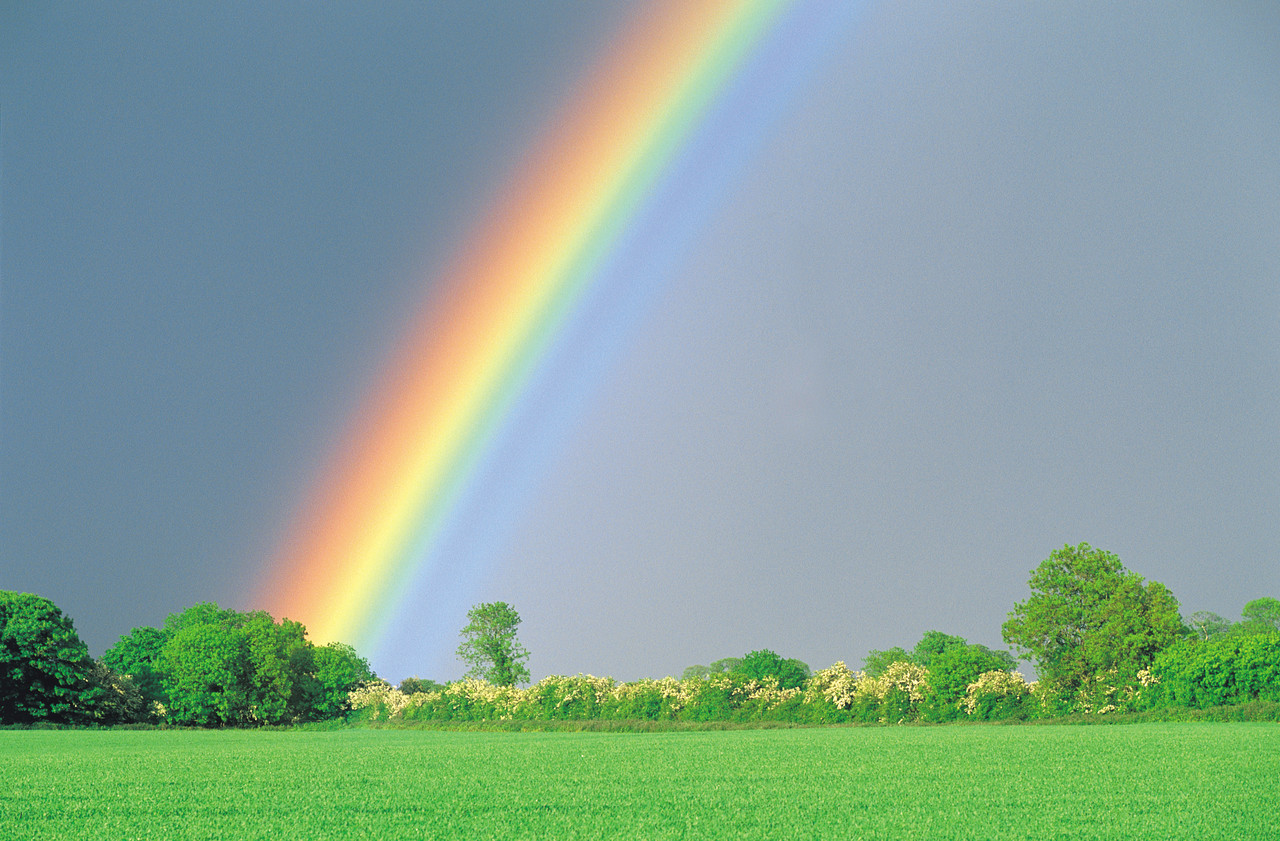 May God be with you.Mrs D McLeary    			HeadteacherLooking Ahead…School Dates –Changes in redMonday 13th JunePhonics screening week9.10 am Mission AssemblyY5/rec Class Mass @Holy CrossWednesday 15th June2.00pm Music AssemblyThursday 16th JuneTalk to Y6 - LifeFriday 17th JuneY3 Celebration assemblyBig Bash Y5/6  5pm – 8pmMonday 20th June9.10am Mission AssemblyTuesday 21st JuneReturn homeworkY6 Transition day – King Edwards and The FriaryWednesday 22nd June Y1 @ Twycross ZooRSPB workshops Ys 3,4 and 5Y6 Transition day – King Edwards and The FriaryThursday 23rd JuneYs 3,4 and 5 – Trip to London9.30 am Bishop McGough to see Y6Friday 24th JuneSports Day and family picnicKS1 am - KS2 pmSet homeworkSunday 26th JuneConfirmation  -1.00pm – SS P&PMonday 27th JuneINSET DayWednesday 29th JuneY2 @ Sea Life CentreConfirmation Mass of thanksgiving 2.30pm – Feast of SS Peter and PaulAM Y5 @Beacon Park BikeabilityThursday 30th JuneY5 out – St Francis D&T dayBikeabilityFriday 1st July St Joseph’s transition morningMonday 4th JulyTopic week9.10am Mission assemblyY3/1 class Mass @ Holy CrossY5 visit to Fire StationTuesday 5th JulyHomework returnedY6 Transition day – St FrancisWednesday 6th JulyReception @ Cannock Chase TBC Reception new parent’s meeting 6pmY4 – finish swimming for termThursday 7th JulyY5 at Garrick theatre – Dahl project6pm – performance at GarrickFriday 8th JulyReception Celebration assemblyY5 @ St Francis of Assisi – Languages DaySet homeworkSummer FayreMonday 11th July 9.10 am Mission assembly- Visit by medical detection dogTuesday 12th JulyReception new parents picnic 2.30-3.30pmWednesday 13th July6pm – open evening7pm Y5/6 performanceFriday 15th JulyLeaver’s Mass  2.30 pmMonday 18th July9.10am Mission assemblyTuesday 19th JulyReturn homeworkWednesday 20th JulyLeaver’s Mass 2.30pm – change of date- see Friday 15th JulyThursday 21st JulyLeaver’s celebration pmFriday 22nd July Leaver’s assembly 9.15amBreak up 2.30pm